      «Сыктывдiн» муниципальнöй районлöн муниципальнöй 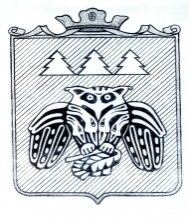 юкöнса СöветСовет муниципального образования муниципального района «Сыктывдинский»168220, Республика Коми, Сыктывдинский район, с.Выльгорт ПОМШУÖМРЕШЕНИЕОб утверждении «Местных нормативовградостроительного проектирования»сельских поселений  муниципальногорайона «Сыктывдинский»  Принято Советом муниципального образования                              от 17 мая 2018 годамуниципального района «Сыктывдинский»                                      № 27/5-1В соответствии со статьей 29.4 Градостроительного кодекса Российской Федерации и Уставом муниципального образования муниципального района «Сыктывдинский», Совет муниципального образования муниципального района «Сыктывдинский» решил:1. Утвердить «Местные нормативы градостроительного проектирования» муниципального образования сельского поселения «Выльгорт» муниципального района «Сыктывдинский» согласно приложению 1.2. Утвердить «Местные нормативы градостроительного проектирования» муниципального образования сельского поселения «Зеленец» муниципального района «Сыктывдинский» согласно приложению.3. Утвердить «Местные нормативы градостроительного проектирования» муниципального образования сельского поселения «Пажга» муниципального района «Сыктывдинский» согласно приложению 3.4. Утвердить «Местные нормативы градостроительного проектирования» муниципального образования сельского поселения «Яснэг» муниципального района «Сыктывдинский» согласно приложению 4. 5. Утвердить «Местные нормативы градостроительного проектирования» муниципального образования сельского поселения «Ыб» муниципального района «Сыктывдинский» согласно приложению 5.6. Утвердить «Местные нормативы градостроительного проектирования» муниципального образования сельского поселения «Палевицы» муниципального района «Сыктывдинский» согласно приложению 6.7. Утвердить «Местные нормативы градостроительного проектирования» муниципального образования сельского поселения «Часово» муниципального района «Сыктывдинский» согласно приложению 7.8. Утвердить «Местные нормативы градостроительного проектирования» муниципального образования сельского поселения «Слудка» муниципального района «Сыктывдинский» согласно приложению 8.9. Утвердить «Местные нормативы градостроительного проектирования» муниципального образования сельского поселения «Нювчим» муниципального района «Сыктывдинский» согласно приложению 9.10. Утвердить «Местные нормативы градостроительного проектирования» муниципального образования сельского поселения «Шошка» муниципального района «Сыктывдинский» согласно приложению 10.11. Утвердить «Местные нормативы градостроительного проектирования» муниципального образования сельского поселения «Лэзым» муниципального района «Сыктывдинский» согласно приложению 11.12. Утвердить «Местные нормативы градостроительного проектирования» муниципального образования сельского поселения «Озёл» муниципального района «Сыктывдинский» согласно приложению 12.13. Утвердить «Местные нормативы градостроительного проектирования» муниципального образования сельского поселения «Мандач» муниципального района «Сыктывдинский» в согласно приложению 13.Контроль за исполнением настоящего решения возложить на постоянную комиссию по развитию местного самоуправления Совета МО МР «Сыктывдинский» и первого заместителя руководителя администрации муниципального района (Л.Ю.Доронина).Настоящее решение вступает в силу со дня его официального опубликования.Глава муниципального района – председатель Совета муниципального района 		                                  С. С. Савинова17 мая 2018 года